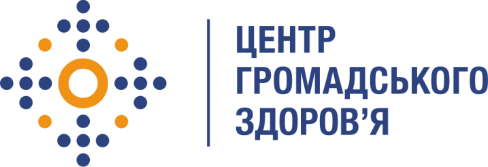 Державна установа
«Центр громадського здоров’я Міністерства охорони здоров’я України» оголошує конкурс на відбір консультанта з аналітичного супроводу в межах ретроспективного компоненту дослідження «Вивчення впливу пандемії коронавірусу на ефективність лікування в програмі ЗПТ» в межах реалізації програмиГлобального фонду для боротьби зі СНІДом, туберкульозом та малярією «Стійкавідповідь на епідемії ВІЛ і ТБ в умовах війни та відновлення України»Назва позиції: Консультант з аналітичного супроводу під час дослідження та написання звіту за результатами ретроспективного компоненту дослідження «Вивчення впливу пандемії коронавірусу на ефективність лікування в програмі ЗПТ»Регіони діяльності: м. КиївПеріод виконання робіт: червень 2024 рокуТип зайнятості: офіційна Тип залученості: частковаІнформація щодо установи:  Головним завданнями Державної установи «Центр громадського здоров’я Міністерства охорони здоров’я України» (далі – Центр) є діяльність у сфері громадського здоров’я. Центр виконує лікувально-профілактичні, науково-практичні та організаційно-методичні функції у сфері охорони здоров’я з метою забезпечення якості лікування хворих на cоціально-небезпечні захворювання, зокрема ВІЛ/СНІД, туберкульоз, наркозалежність, вірусні гепатити тощо, попередження захворювань в контексті розбудови системи громадського здоров’я. Центр приймає участь в розробці регуляторної політики і взаємодіє з іншими міністерствами, науково-дослідними установами, міжнародними установами та громадськими організаціями, що працюють в сфері громадського здоров’я та протидії соціально небезпечним захворюванням.Інформація що до дослідження:Замісна підтримувальна терапія (далі - ЗПТ) є одним з найбільш економічно ефективних методів лікування опіоїдної залежності який має переваги, як для людей, які потребують відповідного лікування, так і для системи громадського здоров’я в цілому. Актуальність дослідження обумовлена значними змінами, що відбулись у організації програми ЗПТ в умовах поширення коронавірусної хвороби і військової агресії на території України, в результаті яких відбулось значне розширення практики видачі препаратів ЗПТ на руки для їх самостійного прийому. Під час реалізації ретроспективного компоненту дослідження було зібрано деперсоніфіковану клінічну інформацію з карток пацієнтів, які були відібрані та включені в дослідження відповідно до критеріїв, прописаних у Протоколі. У 2023 році було здійснено перший етап дослідження, та планується другий у 2024 році. Під час етапу поточного року додатково порівнюватимуться отримані дані між собою. Завдання :Готує драфтову версію аналітичного звіту за результатом отриманого масиву даних. Звіт за результатами ретроспективного компоненту дослідження повинен бути складений згідно із стандартним підходом щодо написання аналітичних звітів за результатами проведення дослідження Центром Готує заключний аналітичний звіт, в якому проводить порівняння отриманих даних поточного року із результатами аналізу масиву даних, який був проведений на попередньому етапі ретроспективного компоненту дослідження. Зазначаються ключові відмінності, тенденції та висновки, що сприяють у формуванні фінального аналітичного звіту.Вносить зміни у звіт відповідно до отриманого зворотнього зв’язку та коментарів від Замовника.Передбачається фіксована оплата послуг консультанта згідно із укладеною угодою між ДУ «Центр громадського здоров'я МОЗ України» та консультантом, яка сплачується після отримання та затвердження акту приймання-передачі наданих послуг, а також передачі акту інтелектуальної власності.Вимоги до кандидатів: Поглиблені аналітичні навички роботи із масивами даних з використанням таких інструментів, як STMA, SPSS, STATA, R, EpiData або EpiInfo.Ґрунтовний досвід аналізу інформації і написання звітів у сфері громадського здоров`я.Навички розробки методології досліджень.Розуміння проблем і можливостей у сфері замісної підтримувальної терапії. Досвід написання протоколів і проведення досліджень із тематики ЗПТ буде значною перевагоюГарне знання ділової української мови;Чітке дотримання time-lineОплата робіт виконаних згідно цього технічного завдання буде виконана за умови надання документів підтверджуючи результати робіт.Результатом робіт згідно цього оголошення є звіт кабінетного дослідження «Вивчення впливу пандемії коронавірусу на ефективність лікування в програмі ЗПТ» затверджений ДУ ЦГЗ.Термін подання документів – до 17 червня 2024 року. Реєстрація документів 
завершується о 00:00.Резюме мають бути надіслані електронною поштою на електронну адресу: vacancies@phc.org.ua з копією на m.rosol@phc.org.ua. В темі листа, будь ласка, зазначте: «276-2024 Консультант з аналітичного супроводу в межах ретроспективного компоненту дослідження».За результатами відбору резюме успішні кандидати будуть запрошені до участі у співбесіді. У зв’язку з великою кількістю заявок, ми будемо контактувати лише з кандидатами, запрошеними на співбесіду. Умови завдання та контракту можуть бути докладніше обговорені під час співбесіди.Державна установа «Центр громадського здоров’я Міністерства охорони здоров’я України» залишає за собою право повторно розмістити оголошення про конкурс, скасувати конкурс, запропонувати договір з іншою тривалістю.